 http://www.hsb.se/dalarna/hovslagaren		 VIKTIG INFORMATIONVid renovering av våtutrymmen och kök samt byte av köksfläkt ska alltid styrelsen kontaktas innan arbetet påbörjasRutinen fungerar braFebruari 2022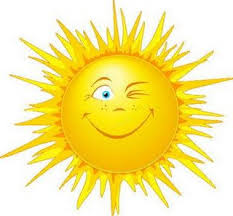 OS är slut för den här gången och vi fick med oss en hel drös medaljer därifrån, stort grattis till alls deltagare.LADDNINGSSTOLPARHade lite för bråttom i förra bulletinen, jag trodde att vi hade installerat elstolpar men vi väntar på att offerterna ska bli klara. Ber om ursäkt för missförståndet.PARKERING I OMRÅDETVi påminner åter om att de som står på gästparkeringen måste lägga en lapp i framrutan vem man besöker samt bilägarens tel nr. Kan låta märkligt men vi har bara tre stycken och vi har observerat att obehöriga ställer sig där för att ex gå ner på stan och det är inte meningen.När det gäller tillfällig parkering inne på området så får man köra in endast för i och urlastning vilket det också slarvas med. Trots upprepade vädjanden om att köra försiktigt (krypa fram) då vi har barn i föreningen så verkar det vara lönlöst, en del kör fortfarande för fort.Och ni som brukar få besök av anhöriga som kör in på området så be dom att sakta in i fortsättningen.Dessutom skall bilen parkeras så att ev andra bilar kan passera, man får absolut inte blockera vägen för andra.Trots böner och vädjande åker man fortfarande in på området utan direkt orsak.De finns barn i föreningen och vi vill inte vara med om att någon olycka händer. Problemet har stötts och blötts många gånger på styrelsemötena och blir det inte skärpning nu kommer styrelsen att besluta om att det sätta upp hinder vid nedfarterna.MEDLEMSMÖTE                                                                                                            6 medlemmar och representanter från styrelsen. ”Borde vara betydligt fler som har intresse av vad som sker i föreningen”.                                                        Lars informerade först utifrån föregående medlemsmöte:                                                  Hemsidan: arbetet att uppdatera den har påbörjats. Styrelseprotokollen ska inte vara tillgänglig för andra än styrelse och revisorer. Information från styrelsen sker via medlemsmöten och Bulletinen.                                                              Finns det uppgifter om föreningens belåning/ kvm?   Ja, 4029 kr/m2.                                                Önskemål finns om att få ta del av besiktningsprotokollet för den egna bostadenVid besiktning kommer lägenhetsinnehavare att få ta del av detta. Styrelsen kommer att besluta om att utföra statuskontroll av samtliga lägenheter med start under senvåren.                                                                                                                      Punkter som togs upp på aktuellt möte:                                                                                                                                                                                                                                                                                              Flyttning av planken mellan garagen var ett operativt beslut taget av styrelsen  för att utöka antalet parkeringsplatser.Under våren kommer antalet besöksplatser att utökas från 3 till 4:a.Tilläggsisolering av radhus 29 A-D på väggen mot gården kommer att påbörjas till våren.  Takrengöring av radhus och garagen kommer att ske till våren.                                                                                                                                      Gå försiktigt, många isfläckar och lätt att halka.Ha det gottMarie-Anne / StyrelsenGå försiktigt, många isfläckar och lätt att halka!Ha det gottMarie-Anne / Styrelsen